St. John Evangelical Lutheran Church		               Sunday, November 13, 2022229 South Broad Street					     Harvest HomeJersey Shore, PA 17740    			    570-398-1676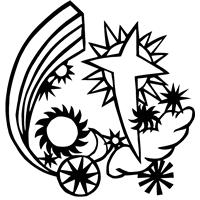 Children’s Church will meet upstairs in the youth Sunday School room at end of the hallway at 9:30 a.m.  Please take your child there before worship begins.  Introduction to the dayThe end is near. There is no doubt about it. The warnings are dire. The tone of today’s texts is ominous. But the baptized know how to live in the meantime. The baptized are strengthened for the living of these days in word and sacrament. The baptized rally around the invitation of the apostle: “Do not be weary in doing what is right.”SHARING OUR JOYS AND CONCERNSPreludeGatheringThe Holy Spirit calls us together as the people of God.Confession and Forgiveness The assembly stands. All may make the sign of the cross, the sign that is marked at baptism, as the presiding minister begins.Blessed be the holy Trinity, ☩ one God,who redeems us in Christ Jesus,whose steadfast love endures forever.Amen.Let us confess our sin in the presence of God and of one another.Silence is kept for reflection.Most merciful God,we confess that we have sinned against youand our neighbors.We have ignored voicesthat call for your justice.We have neglected actionsthat witness to your righteousness.We have spoken and actedin ways that disrupt your beloved community.We truly repent of things we have doneand left undone.For the sake of Jesus Christ, have mercy on us.Restore our troubled spirits,so that we may live in newness,follow the way of the Spirit,and build up the body of Christ.Amen.Rejoice and be glad!God hears the prayers of all who cry out,and restores us to life through the deathand resurrection of Jesus Christ.Therefore, I declare to you the forgiveness of all your sins,in the name of the Father,and of the ☩ Son,and of the Holy Spirit.Amen.GATHERING SONG:   Come, Ye Thankful People Come  693Greeting P: The grace of our Lord Jesus Christ, the love of God,and the communion of the Holy Spirit be with you all.C: And also, with you.Hymn of PRAISE:   O Beautiful for Spacious Skies  888Prayer of the Day P: Let us pray.O God, the protector of all who trust in you, without you nothing is strong, nothing is holy. Embrace us with your mercy, that with you as our ruler and guide, we may live through what is temporary without losing what is eternal, through Jesus Christ, our Savior and Lord.    Amen.The assembly is seated.WordGod speaks to us in scripture reading, preaching, and song.	L: A reading from Malachi.First Reading:    Malachi 4:1-2aMalachi, whose name means “my messenger,” warns that “the day is coming.” On that day, the evil will be destroyed like stubble in a fire, but the “sun of righteousness” will shine on those who honor God.1See, the day is coming, burning like an oven, when all the arrogant and all evildoers will be stubble; the day that comes shall burn them up, says the Lord of hosts, so that it will leave them neither root nor branch. 2aBut for you who revere my name the sun of righteousness shall rise, with healing in its wings.L: The word of the Lord.  C: Thanks be to God.	L:  Let us read the Psalm responsively by verse.Psalm: Psalm 98 1Sing a new song to the Lord, who has done marvelous things,
  whose right hand and holy arm have won the victory.
 2O Lord, you have made known your victory,
  you have revealed your righteousness in the sight of the nations.
 3You remember your steadfast love and faithfulness to the house of Israel;
  all the ends of the earth have seen the victory of our God.
 4Shout with joy to the Lord, all you lands;
  lift up your voice, rejoice, and sing. 
 5Sing to the Lord with the harp,
  with the harp and the voice of song.
 6With trumpets and the sound of the horn
  shout with joy before the king, the Lord.
 7Let the sea roar, and all that fills it,
  the world and those who dwell therein.
 8Let the rivers clap their hands,
  and let the hills ring out with joy before the Lord, who comes to judge the earth.
 9The Lord will judge the world with righteousness
  and the peoples with equity. L:  A reading from Second ThessaloniansSecond Reading: 2 Thessalonians 3:6-13Some members of the Thessalonian community, because of their belief in the nearness of Christ’s return, had ceased to work, living off the generosity of other members of the community. The writer of this letter warns them bluntly that if they want to eat, they need to work.6Now we command you, beloved, in the name of our Lord Jesus Christ, to keep away from believers who are living in idleness and not according to the tradition that they received from us. 7For you yourselves know how you ought to imitate us; we were not idle when we were with you, 8and we did not eat anyone’s bread without paying for it; but with toil and labor we worked night and day, so that we might not burden any of you. 9This was not because we do not have that right, but in order to give you an example to imitate. 10For even when we were with you, we gave you this command: Anyone unwilling to work should not eat. 11For we hear that some of you are living in idleness, mere busybodies, not doing any work. 12Now such persons we command and exhort in the Lord Jesus Christ to do their work quietly and to earn their own living. 13Brothers and sisters, do not be weary in doing what is right.L: The word of the Lord.     C: Thanks be to God.	The assembly stands. Gospel Acclamation p.142	Alleluia Lord to whom shall we go?	You have the words of eternal life.  Alleluia, Alleluia.P: The holy gospel according to St. Luke C: Glory to you, O Lord.Gospel: Luke 21:5-19As history moves toward God’s fulfillment there will be frightening signs and events. Before the end, believers will draw strength from their relationship to God and will be given the words they need to testify and to endure without fear.5When some were speaking about the temple, how it was adorned with beautiful stones and gifts dedicated to God, [Jesus] said, 6“As for these things that you see, the days will come when not one stone will be left upon another; all will be thrown down.”
 7They asked him, “Teacher, when will this be, and what will be the sign that this is about to take place?” 8And he said, “Beware that you are not led astray; for many will come in my name and say, ‘I am he!’ and, ‘The time is near!’ Do not go after them.
 9“When you hear of wars and insurrections, do not be terrified; for these things must take place first, but the end will not follow immediately.” 10Then he said to them, “Nation will rise against nation, and kingdom against kingdom; 11there will be great earthquakes, and in various places famines and plagues; and there will be dreadful portents and great signs from heaven.
 12“But before all this occurs, they will arrest you and persecute you; they will hand you over to synagogues and prisons, and you will be brought before kings and governors because of my name. 13This will give you an opportunity to testify. 14So make up your minds not to prepare your defense in advance; 15for I will give you words and a wisdom that none of your opponents will be able to withstand or contradict. 16You will be betrayed even by parents and brothers, by relatives and friends; and they will put some of you to death. 17You will be hated by all because of my name. 18But not a hair of your head will perish. 19By your endurance you will gain your souls.”P: The gospel of the Lord.C: Praise to you, O Christ.The assembly is seated.Sermon  “Thanks for All We Have”Hymn of the Day:  God Bless Our Native Land  891Apostles Creed ( p. 105 at the beginning of the hymnal)Prayers of IntercessionA:  United with your saints across time and place, we pray for our shared world.A brief silence.Reviving God, keep your church active in its mission and ministry. Encourage bishops, deacons, pastors, and lay leaders to risk boldly in their proclamation and fill them with wisdom and endurance for challenging times. Lord, in your mercy,C:  receive our prayer.A:  Renewing God, as the northern hemisphere prepares for winter, make us mindful of the ordered beauty of your creation. Teach us to treasure cycles of rest and new life. Help us care for what you have made. Lord, in your mercy,C:  receive our prayer.A:  Loving God, accompany all who make sacrifices for the sake of others. Safeguard first responders and active duty military personnel. Grant peace to veterans and heal any wounds in body, mind, or spirit. Lord, in your mercy,C:  receive our prayer.A:  Healing God, your people cry out to you. Sustain doctors, nurses, and hospital personnel in their tireless work. Uphold mental health professionals and those in their care. May the sun of righteousness rise on all who are sick (especially). Lord, in your mercy,C:  receive our prayer.A:  Uniting God, unite this assembly in its shared mission and ministry for the sake of the gospel (specific ministries or initiatives may be named). Highlight ways we can better work together and give us patience to work through disagreement. Lord, in your mercy,C:  receive our prayer.A:  Loving God, we give you thanks for those individuals and congregations who provide "Christmas-at-Sea" bags for seafarers on merchant ships in port in the weeks before Christmas. Be with the seafarers as these gifts help make their holidays joyful.  Lord in your mercy,C:  receive our prayer.	Here other intercessions may be offered.A:  Consoling God, abide with all who grieve for loved ones who have died (especially). Comfort us with the promise of resurrection and new life with you. Lord, in your mercy,C:  receive our prayer.P:  Accept these prayers, gracious God, and those known only to you; through Jesus Christ, our Lord.Amen.Responding in LoveOur Offerings This is our response to God's grace.CHOIR ANTHEM  America the Beautiful	The assembly stands.OFFERTORY Create in me a clean heart, O God, and renew a right spirit with me.Cast me not away from your presence and take not your Holy S  pirit from me.Restore to me the joy of your salvation, and uphold me with your free Spirit.Offering PrayerBlessed are you, Maker of all things.As you have entrusted us with all that you have created,now gather our gifts,nourish us with this sacrament,and send us to those who hunger and thirst,for the sake of Jesus Christ our Savior.  AmengREAT THANKSGIVING  p.144  (in the beginning of the hymnal)	Dialogue	Preface by the Pastor	Holy Holy HolyThanksgiving at the TableWords of InstitutionYou are indeed holy, almighty and merciful God.  You are most holy, and great is the majesty of your glory.You so loved the world that you gave your only Son,so that everyone who believes in him may not perish but have eternal life.We give you thanks for his coming into the world to fulfill for us your holy will and to accomplish all things for our salvation.In the night in which he was betrayed,  our Lord Jesus took bread, and gave thanks;  broke it, and gave it to his disciples, saying:  Take and eat; this is my body, given for you.Do this for the remembrance of me.Again, after supper, he took the cup, gave thanks,  and gave it for all to drink, saying:  This cup is the new covenant in my blood,  shed for you and for all people for the forgiveness of sin.Do this for the remembrance of me.For as often as we eat of this bread and drink from this cup, we proclaim the Lord’s death until he comes.Christ has died.  Christ is risen.  Christ will come again.Remembering, therefore, his salutary command,his life-giving passion and death, his glorious resurrection and ascension,and the promise of his coming again, we give thanks to you, O Lord God Almighty,not as we ought but as we are able;we ask you mercifully to accept our praise and thanksgivingand with your Word and Holy Spirit to bless us, your servants, and these your own gifts of bread and wine,so that we and all who share in the body and blood of Christmay be filled with heavenly blessing and grace,and, receiving the forgiveness of sin, may be formed to live as your holy peopleand be given our inheritance with all you saints.  To you, O God, Father, Son, and Holy Spirit,be all honor and glory in your holy church, now and forever. AmenTHE LORD’S PRAYER P 145 (in the beginning of the hymnal)Invitation to Communion P: Christ spreads a table before you.Gather here with all the saints.CommunionWhen giving the bread and cup, the communion ministers sayThe body of Christ, given for you.The blood of Christ, shed for you.and each person may respond    Amen.Communion Song   Lamb of God You Take Away  p.146Song after Communion    Jesus, Remember Me Jesus, remember me when you come into your kingdom.
Jesus, remember me when you come into your kingdom.Prayer after CommunionA: We give you thanks, most gracious God,that you have fed us with the bread of heavenand given us a foretaste of Paradise.Enliven us to be your body in the worldand to serve those who are in need;through Jesus Christ our Lord.    AmenSendingGod blesses us and sends us in mission to the world.Blessing The God of peace,who creates all things and calls them good,who makes us alive in Jesus,and who breathes on us the Spirit of hope,☩ bless you now and forever.  Amen.Sending Song:   God Bless AmericaGod bless America   Land that I love
Stand beside her   And guide her
Through the night with a light from aboveFrom the mountains  To the prairies
To the oceans white with foamGod bless America
My home, sweet homeGod bless America   Land that I love
Stand beside her   And guide her
Through the night with a light from aboveFrom the mountains   To the prairies
To the oceans white with foamGod bless America
My home, sweet homeGod bless America
My home, sweet homeDismissalP:  Go in peace, with Christ beside you.C:  Thanks be to God.AnnouncementsWe welcome our visitors and ask that you sign a Visitor Attendance and Holy Communion Card that is located in the pew rack. We ask that cards be returned via the offering plate during Communion. We offer two choices for Holy Communion, wine or grape juice. Those worshipers desiring grape juice are asked at the communion rail to place their right hand over their heart after receiving “The Body of Christ.”Remember in prayer: Rowan Aldridge, Dave & Christine Barner, Agnes Cryder, Don & Helen Delaney, Joanne Fisher, Ralph Lehman, Mick Miller, David Mitchell, the Snyder family, and all of our shut-ins.We also remember in prayer Family Promise; Presiding Bishop Elizabeth Eaton – ELCA; Bishop Craig A. Miller - USS; for our Companion Synods in Liberia and Ansbach-Wurzburg, Germany; and we pray for peace in Ukraine and an end to war.We pray for the safety of our military troops around the world including Mark Baier, Isaac Boring, Jake Cordrey, Ben Cramer, Trevor and Nehemiah Eberhart, Patrick Hamlin, Paul Laidacker, Kenny Leitch, Steven Moore, Maddison Myers, Tyler O’Neal, Adam Shaffer, Richie Speicher, Aaron Stabley, Paul St. James, and Jenna White. We also lift up in prayer their families who strife to keep a normalcy in the family and continue on often with added stress.Special thanks to this week’s helper: Lector –Darlene Bilby; Assisting Ministers Bill Ely, Jr, Ken Dougherty; Head Usher – Christine Barner; Teller – Gina Johnson; Bulletin Sponsor – Moriaritys; Children’s Church – Molly Hollick.Next week’s helpers: Lector –Shane Snyder; Assisting Ministers –Gary Johnson, Karen Aucker; Head Usher – Christine Barner; Teller – Gina Johnson; Bulletin Sponsor—Children’s Church – Cathy Eisner;  Flowers—Myers.The altar flowers are to the glory of God and in loving remembrance of the birthday of our brother C. William Marks. Love Mick, Carl and familyThe Sanctuary Candle is given in memory of loved ones and in honor of everyone’s birthday by Agnes Cryder.The Lutheran Church Women’s Prayer Chain is a vital ministry of St. John Lutheran.  Anyone in need of prayers is asked to contact any of the following persons:    Gloria Ely – 570-873-3597       Sarah Davidson - 570-398-0659    Joyce Braucht - 570-398-2852Christian Education is seeking volunteers to lead Children’s Church once a month. If interested please see Cathy Eisner. The 4th and 5th Sundays are open.VOLUNTEERS NEEDED TO RESUME NURSERY.  We are in need of adult and teen volunteers to supervise toddlers/babies in the nursery during church. Please contact Molly Hollick, or Ken Dougherty if you would be willing to help out or have any questions. Our hope is to get enough volunteers to have a monthly rotation cycle. Harvest Home Sunday, Today.  The theme is “Thanks for all we Have.” Each year we receive donations of food and place them in the front of the sanctuary. This year the food donations will be kept here at St. John Lutheran to serve the emergency food needs of people locally. Your generosity is appreciated.The annual Endowment Committee meeting is scheduled for November 13, 2022, following the worship service. Remember the deadline for the December/January newsletter is November 15. Please submit your articles early to the church office.There will be a Congregation Meeting following the service on Sunday, November 20. It will be our annual meeting to elect council members, synod delegates, Trinity Endowment members, and approve our pledge to Mission Support and the 2023 budget.Mark your calendar!  The Annual Christmas Bazaar will be December 10, 2022 9:00 a.m. to 1:00 p.m. And as we start to prepare ….Start saving your items for the Cherish Moments Table. You can bring them in and store them in the old kitchen.It’s time to plan your Baked Goods for the table at the Bazaar. Baked goods cannot come in early as we are working around the food pantry.  Baked goods can be delivered starting at 5:00 p.m. on Friday, December 9 as we set up Youth MinistryFor Elementary youth: Sunday, November 13 after worship, Mrs. Eisner will be demonstrating making apple desserts. Please meet in the kitchen.THIS WEEK’S EVENTSSunday, November 13, 2023				23rd Sunday after Pentecost	8:30 a.m.  Adult Sunday School Class	9:30 a.m.  Children’s Church		9:30 a.m.  Nave Worship Service.	  	       Harvest Home	10:30 a.m.  Endowment Committee Meeting	10:30 a.m. Elementary Youth Apple DumplingsMonday, November 14, 2022	1:00 p.m.  Bible Study Wednesday, November 15, 2022            	10:00 a.m. Trinity Episcopal Worship. You are invited to attend.		11:30 a.m. Fellowship time at Shore Diner	 6:30 p.m.  Choir rehearsal “Join the Choir Night!” Sunday, November 20, 2022					Christ the King Sunday	8:30 a.m.  Adult Sunday School Class	9:30 a.m.  Children’s Church		9:30 a.m.  Nave Worship Service.	  	        10:30 a.m. Congregation Meeting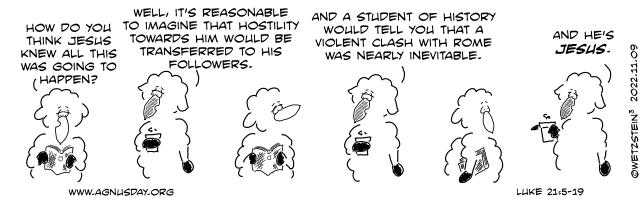 